REGISTRATION FORM 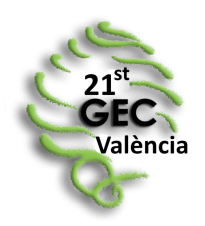 21st Meeting of the Group of European Charophytologists (GEC)Valencia, Spain, 18-22 September 2017Please fill in the abstract template and return this form before 15th June 2017 to Maria A. Rodrigo: maria.a.rodrigo@uv.esTITLE OF ARTICLE  (CAPITAL LETTERS, BOLD, IN THE MIDDLE ROW, WITHOUT A FULL STOP)1Family name and given names, 2Family name and given names (superscript numbered on left if multi-authored and authors have different affiliations).Place of work and address(es), referring to superscript number of each author if multi-authored; e-mail of presenter.From here the text of the abstract (use just one page): The abstract should have an Introduction, Results, Discussion/Conclusions. Use just one paragraph. Abbreviations and symbols should be explained at their first mention. All abstracts must be written in English. The abstracts will be published in the abstract volume of the meeting.Send the file (.docx or other compatible format) electronically to: Maria A. Rodrigo maria.a.rodrigo@uv.esGiven name:Family name:Institution:Address:e-mail:Phone:yesnoIRGC member (updated fee):                                                                    60 €IRGC member (updated fee):                                                                    60 €IRGC member (updated fee):                                                                    60 €IRGC member (updated fee):                                                                    60 €IRGC member (updated fee):                                                                    60 €IRGC member (updated fee):                                                                    60 €IRGC member (updated fee):                                                                    60 €Non IRGC member:                                                                                    100 €Non IRGC member:                                                                                    100 €Non IRGC member:                                                                                    100 €Non IRGC member:                                                                                    100 €Non IRGC member:                                                                                    100 €Non IRGC member:                                                                                    100 €Non IRGC member:                                                                                    100 €Student (send certificate):                                                                      40 €Student (send certificate):                                                                      40 €Student (send certificate):                                                                      40 €Student (send certificate):                                                                      40 €Student (send certificate):                                                                      40 €Student (send certificate):                                                                      40 €Student (send certificate):                                                                      40 €Oral presentation (fill in the abstract template in the next page)Oral presentation (fill in the abstract template in the next page)Oral presentation (fill in the abstract template in the next page)Oral presentation (fill in the abstract template in the next page)Oral presentation (fill in the abstract template in the next page)Oral presentation (fill in the abstract template in the next page)Oral presentation (fill in the abstract template in the next page)Poster presentation (fill in the abstract template in the next page)Poster presentation (fill in the abstract template in the next page)Poster presentation (fill in the abstract template in the next page)Poster presentation (fill in the abstract template in the next page)Poster presentation (fill in the abstract template in the next page)Poster presentation (fill in the abstract template in the next page)Poster presentation (fill in the abstract template in the next page)Will you join the ice-break meeting on Sunday 17th at ca. 20:00?Will you join the ice-break meeting on Sunday 17th at ca. 20:00?Will you join the ice-break meeting on Sunday 17th at ca. 20:00?Will you join the ice-break meeting on Sunday 17th at ca. 20:00?Will you join the ice-break meeting on Sunday 17th at ca. 20:00?Will you join the ice-break meeting on Sunday 17th at ca. 20:00?Will you join the ice-break meeting on Sunday 17th at ca. 20:00?Conference dinner on 19th September (Tuesday) at 21:00 (included in the conference fee)Conference dinner on 19th September (Tuesday) at 21:00 (included in the conference fee)Conference dinner on 19th September (Tuesday) at 21:00 (included in the conference fee)Conference dinner on 19th September (Tuesday) at 21:00 (included in the conference fee)Conference dinner on 19th September (Tuesday) at 21:00 (included in the conference fee)Conference dinner on 19th September (Tuesday) at 21:00 (included in the conference fee)Conference dinner on 19th September (Tuesday) at 21:00 (included in the conference fee)Will you be willing to attend a guided tourist visit in Valencia? (18th September, Monday,  ~19:00-20:30)Will you be willing to attend a guided tourist visit in Valencia? (18th September, Monday,  ~19:00-20:30)Will you be willing to attend a guided tourist visit in Valencia? (18th September, Monday,  ~19:00-20:30)Will you be willing to attend a guided tourist visit in Valencia? (18th September, Monday,  ~19:00-20:30)Will you be willing to attend a guided tourist visit in Valencia? (18th September, Monday,  ~19:00-20:30)Will you be willing to attend a guided tourist visit in Valencia? (18th September, Monday,  ~19:00-20:30)Will you be willing to attend a guided tourist visit in Valencia? (18th September, Monday,  ~19:00-20:30)1st Field Excursion (Albufera Natural Park): Wednesday 20th September                                                                     60 € (or 45 € for those not staying at lunch after the identification session next day)1st Field Excursion (Albufera Natural Park): Wednesday 20th September                                                                     60 € (or 45 € for those not staying at lunch after the identification session next day)1st Field Excursion (Albufera Natural Park): Wednesday 20th September                                                                     60 € (or 45 € for those not staying at lunch after the identification session next day)1st Field Excursion (Albufera Natural Park): Wednesday 20th September                                                                     60 € (or 45 € for those not staying at lunch after the identification session next day)1st Field Excursion (Albufera Natural Park): Wednesday 20th September                                                                     60 € (or 45 € for those not staying at lunch after the identification session next day)1st Field Excursion (Albufera Natural Park): Wednesday 20th September                                                                     60 € (or 45 € for those not staying at lunch after the identification session next day)1st Field Excursion (Albufera Natural Park): Wednesday 20th September                                                                     60 € (or 45 € for those not staying at lunch after the identification session next day)2nd Field Excursion (Ruidera lakes): Thursday and Friday 21st-22nd September                                      125 €2nd Field Excursion (Ruidera lakes): Thursday and Friday 21st-22nd September                                      125 €2nd Field Excursion (Ruidera lakes): Thursday and Friday 21st-22nd September                                      125 €2nd Field Excursion (Ruidera lakes): Thursday and Friday 21st-22nd September                                      125 €2nd Field Excursion (Ruidera lakes): Thursday and Friday 21st-22nd September                                      125 €2nd Field Excursion (Ruidera lakes): Thursday and Friday 21st-22nd September                                      125 €2nd Field Excursion (Ruidera lakes): Thursday and Friday 21st-22nd September                                      125 €Vegetarian Meals? Any food allergy?Any other consideration?Any other consideration?Any other consideration?